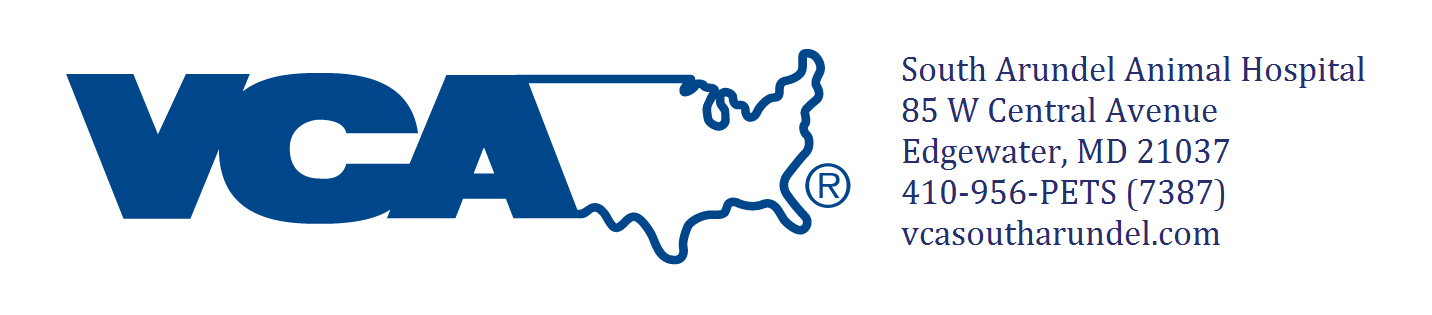 South Arundel Daycare Release FormWelcome to Daycare!  To help us give your pet the best experience, please fill out each question below.  Thank you for entrusting us with your pet.  Can you be reached while your dog stays with us?          If yes, which is best? (circle one)  Main #   Cell #    Text- Message  Email:                                         Other                                              In case of an emergency contact name & phone number: ____________________________________________ Do you administer monthly flea and tick preventative? Yes   No   Monthly heartworm preventative?    Yes    No If we see any fleas on your pet while at daycare, he or she will be treated at your expense. Is your dog thunder phobic?                     If yes, describe his/her reaction & how you usually handle it:                         _________                                                                                                                              Does your dog have any allergies that you are aware of? Yes     No      If yes please list ___________________________________________________________________________Does your dog shred toys, pull out stuffing, or destroy beds?  Yes     NoDoes your dog get along with other dogs?   Yes    No     Do you authorize group play?  Yes     No             Initials_____________Any Special Instructions or Notes: ____________________________________________________________________________________________________________Please initial that you have read and agree to the following: _________I understand that my pet must maintain a once yearly exam at VCA South Arundel Animal Hospital. Pet must also have a fecal sample checked for parasites every 6 months, as well as updated vaccines. _________Should illness, injury, or circumstances warrant the need for emergency services, I understand that the hospital will try to contact me or the individual indicated as the emergency contact before treatment, but must exercise the option to proceed if no one is available for clearance.  I understand that I will be responsible for all charges incurred for such treatment for my pet. Signature                                                                                                 DateCSR Initials___________